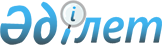 Өзкент ауылдық округінің 2020-2022 жылдарға арналған бюджеті туралыҚызылорда облысы Жаңақорған аудандық мәслихатының 2019 жылғы 30 желтоқсандағы № 412 шешімі. Қызылорда облысының Әділет департаментінде 2020 жылғы 6 қаңтарда № 7205 болып тіркелді
      "Қазақстан Республикасының Бюджет кодексі" Қазақстан Респубикасының 2008 жылғы 4 желтоқсандағы кодексінің 9-1-бабының 2-тармағына, "Қазақстан Республикасындағы жергілікті мемлекеттік басқару және өзін-өзі басқару туралы" Қазақстан Респубикасының 2001 жылғы 23 қаңтардағы Заңының 6-бабының 1-тармағының 1) тармақшасына сәйкес, Жаңақорған аудандық мәслихаты ШЕШІМ ҚАБЫЛДАДЫ:
      1. Өзкент ауылдық округінің 2020–2022 жылдарға арналған бюджеті тиісінше 1, 2 және 3-қосымшаларға сәйкес, оның ішінде 2020 жылға мынадай көлемде бекiтiлсiн:
      1) кірістер – 98 624 мың теңге, оның ішінде:
      салықтық түсімдер – 640 мың теңге;
      салықтық емес түсімдер – 0;
      негізгі капиталды сатудан түсетін түсімдер – 0;
      трансферттердің түсімдері – 97 984 мың теңге;
      2) шығындар – 98 624 мың теңге;
      3) таза бюджеттік кредит беру – 0:
      бюджеттік кредиттер – 0;
      бюджеттік кредиттерді өтеу – 0;
      4) қаржы активтерімен операциялар бойынша сальдо – 0:
      қаржы активтерін сатып алу – 0;
      мемлекеттік қаржы активтерін сатудан түсетін түсімдер – 0;
      5) бюджет тапшылығы (профициті) – 0;
      6) бюджет тапшылығын қаржыландыру (профицитін пайдалану) – 0.
      2. Аудандық бюджеттен ауылдық бюджетке берілетін субвенция мөлшері 2020 жылға 91 949 мың теңге.
      3. Осы шешім 2020 жылдың 1 қантарынан бастап қолданысқа енгізіледі және ресми жариялауға жатады. 2020 жылға арналған Өзкент ауылдық округі бюджеті 2021 жылға арналған Өзкент ауылдық округі бюджеті 2022 жылға арналған Өзкент ауылдық округі бюджеті
					© 2012. Қазақстан Республикасы Әділет министрлігінің «Қазақстан Республикасының Заңнама және құқықтық ақпарат институты» ШЖҚ РМК
				
      Жаңақорған аудандық мәслихатының
кезектен тыс ХLІ сессиясының төрағасы

А. Кыстаубаева

      Жаңақорған аудандық
мәслихат хатшысы

Е. Ильясов
Жаңақорған аудандық маслихатының 2019 жылғы 30 желтоқсаны № 412 шешіміне 1-қосымша
Санаты
Санаты
Санаты
Санаты
Санаты
Сомасы, мың теңге
Сыныбы
Сыныбы
Сыныбы
Сыныбы
Сомасы, мың теңге
Ішкі сыныбы
Ішкі сыныбы
Ішкі сыныбы
Сомасы, мың теңге
I. КІРІСТЕР
I. КІРІСТЕР
98 624
1
Салықтық түсімдер
Салықтық түсімдер
640
01
Табыс салығы
Табыс салығы
125
2
Жеке табыс салығы
Жеке табыс салығы
125
04
Меншiкке салынатын салықтар
Меншiкке салынатын салықтар
515
1
Мүлiкке салынатын салықтар
Мүлiкке салынатын салықтар
22
3
Жер салығы
Жер салығы
272
4
Көлiк құралдарына салынатын салық
Көлiк құралдарына салынатын салық
221
4
Трансферттердің түсімдері
Трансферттердің түсімдері
97 984
02
Мемлекеттiк басқарудың жоғары тұрған органдарынан түсетiн трансферттер
Мемлекеттiк басқарудың жоғары тұрған органдарынан түсетiн трансферттер
97 984
3
Аудандардың (облыстық маңызы бар қаланың) бюджетінен трансферттер
Аудандардың (облыстық маңызы бар қаланың) бюджетінен трансферттер
97 984
Функционалдық топ
Функционалдық топ
Функционалдық топ
Функционалдық топ
Функционалдық топ
Сомасы, мың теңге
Функционалдық кіші топ
Функционалдық кіші топ
Функционалдық кіші топ
Функционалдық кіші топ
Сомасы, мың теңге
Бюджеттік бағдарламалардың әкімшісі
Бюджеттік бағдарламалардың әкімшісі
Бюджеттік бағдарламалардың әкімшісі
Сомасы, мың теңге
Бағдарлама
Бағдарлама
Сомасы, мың теңге
Атауы
II. ШЫҒЫНДАР
98 624
1
Жалпы сипаттағы мемлекеттiк қызметтер
22 680
1
Мемлекеттiк басқарудың жалпы функцияларын орындайтын өкiлдi, атқарушы және басқа органдар
22 680
124
Аудандық маңызы бар қала, ауыл, кент, ауылдық округ әкімінің аппараты
22 680
001
Аудандық маңызы бар қала, ауыл, кент, ауылдық округ әкімінің қызметін қамтамасыз ету жөніндегі қызметтер
22 680
4
Бiлiм беру
57 081
1
Мектепке дейiнгi тәрбие және оқыту
57 081
124
Аудандық маңызы бар қала, ауыл, кент, ауылдық округ әкімінің аппараты
57 081
004
Мектепке дейінгі тәрбиелеу және оқыту және мектепке дейінгі тәрбиелеу және оқыту ұйымдарында медициналық қызмет көрсетуді ұйымдастыру
41 358
041
Мектепке дейінгі білім беру ұйымдарында мемлекеттік білім беру тапсырысын іске асыруға
15 723
6
Әлеуметтiк көмек және әлеуметтiк қамсыздандыру
1 995
2
Әлеуметтiк көмек
1 995
124
Аудандық маңызы бар қала, ауыл, кент, ауылдық округ әкімінің аппараты
1 995
003
Мұқтаж азаматтарға үйде әлеуметтік көмек көрсету
1 995
7
Тұрғын үй-коммуналдық шаруашылық
5 959
3
Елді-мекендерді көркейту
5 959
124
Аудандық маңызы бар қала, ауыл, кент, ауылдық округ әкімінің аппараты
5 959
008
Елді мекендерде көшелерді жарықтандыру
961
009
Елді мекендердің санитариясын қамтамасызету
235
011
Елді мекендерді абаттандыру мен көгалдандыру
4 763
8
Мәдениет, спорт, туризм және ақпараттық кеңістiк
10 909
1
Мәдениет саласындағы қызмет
10 661
124
Аудандық маңызы бар қала, ауыл, кент, ауылдық округ әкімінің аппараты
10 661
006
Жергілікті деңгейде мәдени-демалыс жұмысын қолдау
10 661
2
Спорт
248
124
Аудандық маңызы бар қала, ауыл, кент, ауылдық округ әкімінің аппараты
248
028
Жергілікті деңгейде денешынықтыру- сауықтыру және спорттық іс шараларды өткізу
248
3. Таза бюджеттік кредит беру
0
4. Қаржы активтері мен жасалатын операциялар бойынша сальдо
0
5. Бюджет тапшылығы (профициті)
0
6. Бюджет тапшылығын қаржыландыру (профицитті пайдалану)
 0Жаңақорған аудандық маслихатының 2019 жылғы 30 желтоқсаны № 412 шешіміне 2-қосымша
Санаты
Санаты
Санаты
Санаты
Санаты
Сомасы, мың теңге
Сыныбы
Сыныбы
Сыныбы
Сыныбы
Сомасы, мың теңге
Ішкі сыныбы
Ішкі сыныбы
Ішкі сыныбы
Сомасы, мың теңге
I. КІРІСТЕР
I. КІРІСТЕР
92 992
1
Салықтық түсімдер
Салықтық түсімдер
2 014
04
Меншiкке салынатын салықтар
Меншiкке салынатын салықтар
2 014
1
Мүлiкке салынатын салықтар
Мүлiкке салынатын салықтар
23
3
Жер салығы
Жер салығы
286 
4
Көлiк құралдарына салынатын салық
Көлiк құралдарына салынатын салық
1 705
4
Трансферттердің түсімдері
Трансферттердің түсімдері
90 978
02
Мемлекеттiк басқарудың жоғары тұрған органдарынан түсетiн трансферттер
Мемлекеттiк басқарудың жоғары тұрған органдарынан түсетiн трансферттер
90 978
3
Аудандардың (облыстық маңызы бар қаланың) бюджетінен трансферттер
Аудандардың (облыстық маңызы бар қаланың) бюджетінен трансферттер
90 978
Функционалдық топ
Функционалдық топ
Функционалдық топ
Функционалдық топ
Функционалдық топ
Сомасы, мың теңге
Функционалдық кіші топ
Функционалдық кіші топ
Функционалдық кіші топ
Функционалдық кіші топ
Сомасы, мың теңге
Бюджеттік бағдарламалардың әкімшісі
Бюджеттік бағдарламалардың әкімшісі
Бюджеттік бағдарламалардың әкімшісі
Сомасы, мың теңге
Бағдарлама
Бағдарлама
Сомасы, мың теңге
Атауы
Сомасы, мың теңге
II. ШЫҒЫНДАР
92 992
1
Жалпы сипаттағы мемлекеттiк қызметтер
22 748
1
Мемлекеттiк басқарудың жалпы функцияларын орындайтын өкiлдi, атқарушы және басқа органдар
22 748
124
Аудандық маңызы бар қала, ауыл, кент, ауылдық округ әкімінің аппараты
22 748
001
Аудандық маңызы бар қала, ауыл, кент, ауылдық округ әкімінің қызметін қамтамасыз ету жөніндегі қызметтер
22 748
4
Бiлiм беру
52 431
1
Мектепке дейiнгi тәрбие және оқыту
52 431
124
Аудандық маңызы бар қала, ауыл, кент, ауылдық округ әкімінің аппараты
52 431
004
Мектепке дейінгі тәрбиелеу және оқыту және мектепке дейінгі тәрбиелеу және оқыту ұйымдарында медициналық қызмет көрсетуді ұйымдастыру
36 708
041
Мектепке дейінгі білім беру ұйымдарында мемлекеттік білім беру тапсырысын іске асыруға
15 723
6
Әлеуметтiк көмек және әлеуметтiк қамсыздандыру
1 624
2
Әлеуметтiк көмек
1 624
124
Аудандық маңызы бар қала, ауыл, кент, ауылдық округ әкімінің аппараты
1 624
003
Мұқтаж азаматтарға үйде әлеуметтік көмек көрсету
1 624
7
Тұрғын үй-коммуналдық шаруашылық
6 138
3
Елді-мекендерді көркейту
6 138
124
Аудандық маңызы бар қала, ауыл, кент, ауылдық округ әкімінің аппараты
6 138
008
Елді мекендерде көшелерді жарықтандыру
990
009
Елді мекендердің санитариясын қамтамасыз ету
242
011
Елді мекендерді абаттандыру мен көгалдандыру
4 906
8
Мәдениет, спорт, туризм және ақпараттық кеңістiк
10 051
1
Мәдениет саласындағы қызмет
9 796
124
Аудандық маңызы бар қала, ауыл, кент, ауылдық округ әкімінің аппараты
9 796
006
Жергілікті деңгейде мәдени-демалыс жұмысын қолдау
9 796
2
Спорт
255
124
Аудандық маңызы бар қала, ауыл, кент, ауылдық округ әкімінің аппараты
255
028
Жергілікті деңгейде дене шынықтыру- сауықтыру және спорттық іс шараларды өткізу
255
3. Таза бюджеттік кредит беру
0
4. Қаржы активтерімен жасалатын операциялар бойынша сальдо
0
5. Бюджет тапшылығы (профициті)
0
6. Бюджет тапшылығын қаржыландыру (профицитті пайдалану)
0Жаңақорған аудандық маслихатының 2019 жылғы 30 желтоқсаны № 412 шешіміне 3-қосымша
Санаты
Санаты
Санаты
Санаты
Санаты
Сомасы, мың теңге
Сыныбы
Сыныбы
Сыныбы
Сыныбы
Сомасы, мың теңге
Ішкі сыныбы
Ішкі сыныбы
Ішкі сыныбы
Сомасы, мың теңге
I. КІРІСТЕР
I. КІРІСТЕР
93 401
1
Салықтық түсімдер
Салықтық түсімдер
2 095
04
Меншiкке салынатын салықтар
Меншiкке салынатын салықтар
2 095
1
Мүлiкке салынатын салықтар
Мүлiкке салынатын салықтар
24
3
Жер салығы
Жер салығы
297
4
Көлiк құралдарына салынатын салық
Көлiк құралдарына салынатын салық
1 774
4
Трансферттердің түсімдері
Трансферттердің түсімдері
91 306
02
Мемлекеттiк басқарудың жоғары тұрған органдарынан түсетiн трансферттер
Мемлекеттiк басқарудың жоғары тұрған органдарынан түсетiн трансферттер
91 306
3
Аудандардың (облыстық маңызы бар қаланың) бюджетінен трансферттер
Аудандардың (облыстық маңызы бар қаланың) бюджетінен трансферттер
91 306
Функционалдық топ
Функционалдық топ
Функционалдық топ
Функционалдық топ
Функционалдық топ
Сомасы, мың теңге
Функционалдық кіші топ
Функционалдық кіші топ
Функционалдық кіші топ
Функционалдық кіші топ
Сомасы, мың теңге
Бюджеттік бағдарламалардың әкімшісі
Бюджеттік бағдарламалардың әкімшісі
Бюджеттік бағдарламалардың әкімшісі
Сомасы, мың теңге
Бағдарлама
Бағдарлама
Сомасы, мың теңге
Атауы
Сомасы, мың теңге
II. ШЫҒЫНДАР
93 401
1
Жалпы сипаттағы мемлекеттiк қызметтер
22 816
1
Мемлекеттiк басқарудың жалпы функцияларын орындайтын өкiлдi, атқарушы және басқа органдар
22 816
124
Аудандық маңызы бар қала, ауыл, кент, ауылдық округ әкімінің аппараты
22 816
001
Аудандық маңызы бар қала, ауыл, кент, ауылдық округ әкімінің қызметін қамтамасыз ету жөніндегі қызметтер
22 816
4
Бiлiм беру
52 541
1
Мектепке дейiнгi тәрбие және оқыту
52 541
124
Аудандық маңызы бар қала, ауыл, кент, ауылдық округ әкімінің аппараты
52 541
004
Мектепке дейінгі тәрбиелеу және оқыту және мектепке дейінгі тәрбиелеу және оқыту ұйымдарында медициналық қызмет көрсетуді ұйымдастыру
36 818
041
Мектепке дейінгі білім беру ұйымдарында мемлекеттік білім беру тапсырысын іске асыруға
15 723
6
Әлеуметтiк көмек және әлеуметтiк қамсыздандыру
1 624
2
Әлеуметтiк көмек
1 624
124
Аудандық маңызы бар қала, ауыл, кент, ауылдық округ әкімінің аппараты
1 624
003
Мұқтаж азаматтарға үйде әлеуметтік көмек көрсету
1 624
7
Тұрғын үй-коммуналдық шаруашылық
6 292
3
Елді-мекендерді көркейту
6 292
124
Аудандық маңызы бар қала, ауыл, кент, ауылдық округ әкімінің аппараты
6 292
008
Елді мекендерде көшелерді жарықтандыру
1 020
009
Елді мекендердің санитариясын қамтамасыз ету
249
011
Елді мекендерді абаттандыру мен көгалдандыру
5 053
8
Мәдениет, спорт, туризм және ақпараттық кеңістiк
10 098
1
Мәдениет саласындағы қызмет
9 835
124
Аудандық маңызы бар қала, ауыл, кент, ауылдық округ әкімінің аппараты
9 835
006
Жергілікті деңгейде мәдени-демалыс жұмысын қолдау
9 835
2
Спорт
263
124
Аудандық маңызы бар қала, ауыл, кент, ауылдық округ әкімінің аппараты
263
028
Жергілікті деңгейде дене шынықтыру- сауықтыру және спорттық іс шараларды өткізу
263
3. Таза бюджеттік кредит беру
0
4. Қаржы активтерімен жасалатын операциялар бойынша сальдо
0
5. Бюджет тапшылығы (профициті)
0
6. Бюджет тапшылығын қаржыландыру (профицитті пайдалану)
0